								Toruń, 7 maja 2024 roku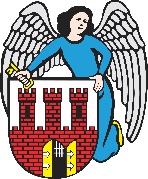    Radny Miasta Torunia        Piotr Lenkiewicz							Sz. Pan											Łukasz Walkusz							Przewodniczący Rady Miasta ToruniaINTERPELACJAPowołując się na § 18 Statutu Rady Miasta Torunia w nawiązaniu do § 36 ust. 2 Regulaminu Rady Miasta Torunia przekazuję Panu Przewodniczącemu interpelację radnego skierowaną do Prezydenta Miasta Torunia w sprawie:- utworzenia w ramach środków budżetowych specjalnej rezerwy wsparcia dla organizacji pozarządowych świadczących usługi z zakresu m.in. wspierania osób wykluczonych społecznie, doświadczonych problemem bezdomności, prowadzących działalność kryzysowe TREŚĆ INTERPELACJIGmina Miasta Toruń prowadzi liczne programy sektorowe, które mają na celu wsparcie tych mieszkańców miasta, którzy nie są w stanie samodzielnie funkcjonować w codziennym życiu, borykają się z różnymi problemami, z których bez instytucjonalnego wsparcia, bardzo trudno jest wyjść na tzw. życiową prostą. Kluczową rolę w tych działaniach odgrywają organizację pozarządowe. Skupiają bowiem osoby, które nie dość, że są świetnymi specjalistami w swojej pracy, angażują bezinteresownie swój czas i pieniądze to znają te problemy na wskroś. Bardzo często zdarza się tak, że intensywność i wzmożenie ich działalności wiąże się z danymi porami roku – tak jest chociażby w przypadku organizacji wspierających osoby walczące z problemem bezdomności. Idealnym przykładem jest tu organizacja „Serce Torunia”, której placówka „Sercownia” szczególnie w okresie jesienno – zimowym pęka w szwach. Z jednej strony jest to niezwykle budujące, z drugiej otwiera oczy na to, jak wiele osób w Toruniu potrzebuje pomocy. Takie instytucje niestety same również pomocy potrzebują – właśnie w tym trudnym (wzmożonym) okresie bardzo często napotykają problem związany z wysokimi kosztami zużycia mediów (szczególnie prąd). Zrzutki prywatne i datki od sponsorów ratują sytuację, ale nie tak powinno być. Wsparcie osób fizycznych, firm czy ze środków grantowych powinno służyć realizacji projektów, zakupu sprzętu medycznego, żywności itp. Dlatego poprzez niniejszą interpelację, chcę zwrócić uwagę i zawnioskować o utworzenie pilotażowej rezerwy wsparcia dla organizacji pozarządowych, na wsparcie porycia kosztów bieżącego utrzymanie np. lokali w których świadczą swoją działalność. Wsparcie, dzięki któremu będzie zabezpieczana możliwość opłacenia rachunków z tytułu prowadzonej działalność o ile organizacja nie jest w stanie pokryć ich z własnych środków. Wypłacenie wsparcie byłoby warunkowane wypełnieniem bardzo prostego formularza online, w którym wnioskodawca poświadczy wpisanie się w prowadzenie działalność warunkującej przyznanie takiego wsparcia, krótko opisze potrzebę, przedstawi analizę kosztów. Wprowadzenie tego rozwiązania na pewno ułatwi pracę wielu organizacjom, a w niektórych przypadkach pozwoli zwyczajnie ze spokojem patrzeć w przyszłość i planować dalsze działania pomocowe.							/-/ Piotr Lenkiewicz							Radny Miasta Torunia